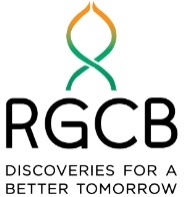 RAJIV GANDHI CENTRE FOR BIOTECHNOLOGY (RGCB),Thycaud Post, Poojappura, Thiruvananthapuram - 695 014, Kerala, India.An Autonomous National Institute for Discovery, Innovation & Translation in Biotechnology and Disease Biology, Government of India, Ministry of Science & Technology, Department of Biotechnology.Form No.: PhD/005  OFFICE OF ACADEMIC AFFAIRS Request to Conduct PhD Viva VoceToThe DirectorRGCBDear Sir/MadamMy student has completed all the mandatory requirements prior to the conduct of open defense. I certify that the work reported in the thesis was done by him/her during his/her tenure as a research scholar under my guidance. I am attaching the filled request in the RGCB format and the scanned copy of the notification from the University. I request you to do the needful to conduct the open defense of my student. Signature of the Research Supervisor                                                                                          	Date :Signature of the Academic DeanDate : 										                                                                                                              Approval by the DirectorDate :Name of the Research ScholarAddressPhone numberRGCB   email IDPersonal email IDName of the Mentor Thesis titleName of the University Date of Joining RGCBProposed date of leaving RGCBOpen Defence dateName, Address, Phone number and email ID of the of the Chairman of the thesis adjudicators Open defence requirements(please put tick mark on requirements)Online modeOffline modeOpen defence requirements(please put tick mark on requirements)University DepartmentMR Das AuditoriumOpen defence requirements(please put tick mark on requirements)G N Ramachandran HallC V Raman HallOpen defence requirements(please put tick mark on requirements)Srinivasa Ramanujan Board RoomOpen defence requirements(please put tick mark on requirements)TransportationAudio visualDetails of  published papers (Name of authors, title, name of the journal, volume, page number)Details of the Conference attended(Name of authors, title, name of the Conference, date, venue, and year)Current affiliation of the student